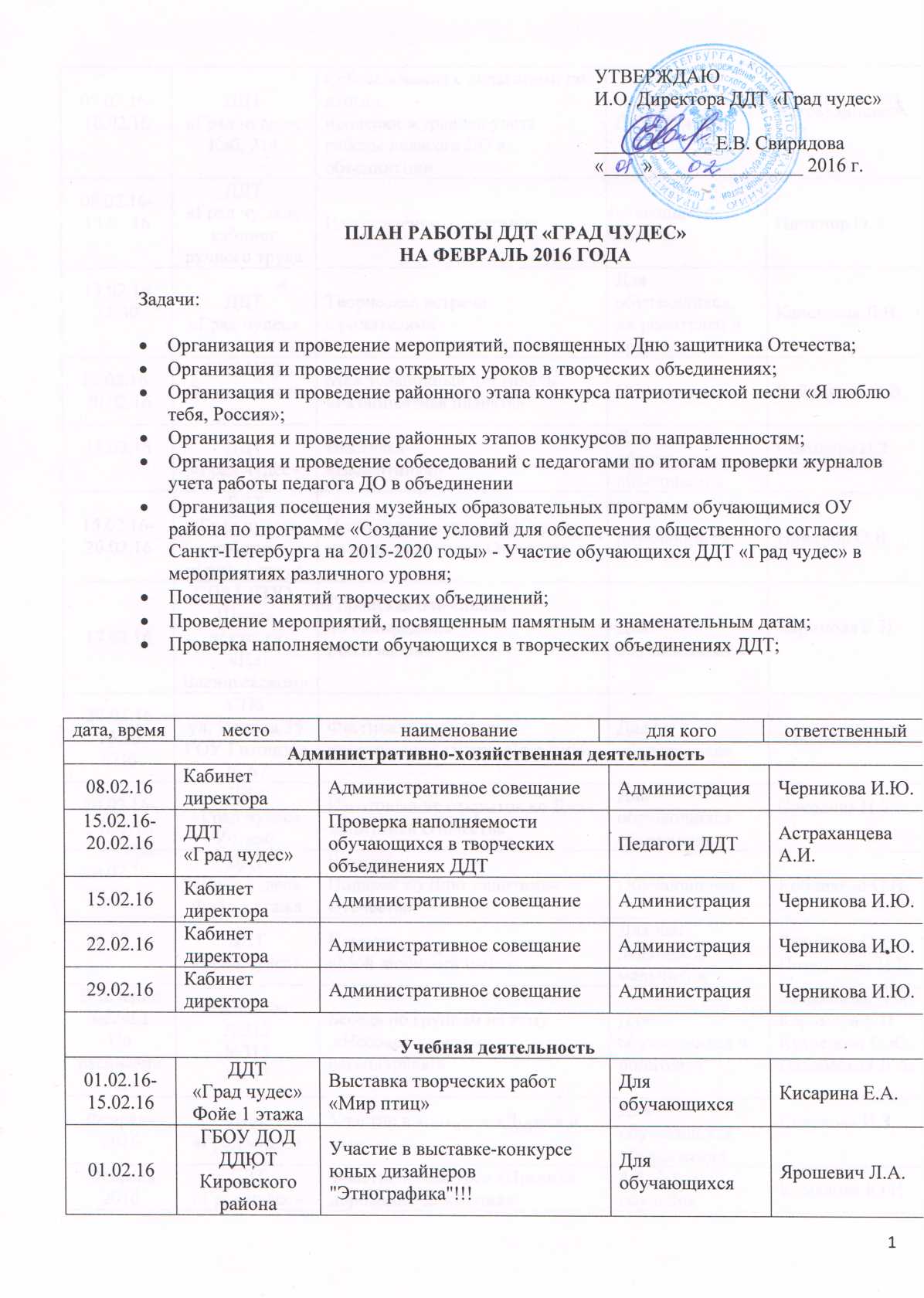 05.02.16-10.02.16ДДТ«Град чудес»,Каб. 214Собеседование с педагогами по итогампроверки журналов учета работы педагога ДО в объединенииСобеседование с педагогами по итогампроверки журналов учета работы педагога ДО в объединенииСобеседование с педагогами по итогампроверки журналов учета работы педагога ДО в объединенииПедагоги ДОАстраханцева А.И.08.02.16-13.02.16ДДТ«Град чудес»,кабинет ручного трудаИзготовление валентинокИзготовление валентинокИзготовление валентинокобучающиеся, родителиНичипор О.В.13.02.1611.30ДДТ«Град чудес»Творческая встреча с родителямиТворческая встреча с родителямиТворческая встреча с родителямиДля обучающихся, их родителей и друзейКаневская Л.В.13.02.16-20.02.16СПб ЦДТ Фрунзенского районаМеждународный фестиваль «Разноцветная планета»Международный фестиваль «Разноцветная планета»Международный фестиваль «Разноцветная планета»ОбучающиесяКобчикова О.В.14.02.16ДДТ«Град чудес»Выставка «Валентинка»Выставка «Валентинка»Выставка «Валентинка»Для обучающихся объединенияСоколова И.З.15.02.16-20.02.16ДДТ«Град чудес»кабинет ручного трудаИзготовление открыток папам на день защитника ОтечестваИзготовление открыток папам на день защитника ОтечестваИзготовление открыток папам на день защитника ОтечестваобучающиесяНичипор О.В.17.02.16СПб ГДТЮ,Школа искусств«На Васильевском»Городская олимпиада по сольфеджио(член жюри)Городская олимпиада по сольфеджио(член жюри)Городская олимпиада по сольфеджио(член жюри)Для обучающихся Каримова Е.И.20.02.1610.30СПбСПбул. Попова 25ГОУ Гимназия № 67Фестиваль поэзии на иностранных языках «Inspiratio»Фестиваль поэзии на иностранных языках «Inspiratio»Фестиваль поэзии на иностранных языках «Inspiratio»Для обучающихсяКаневская Л.В.20.02.16-23.02.16ДДТ«Град чудес»Уч. каб.Изготовление открыток ко Дню защитника ОтечестваИзготовление открыток ко Дню защитника ОтечестваИзготовление открыток ко Дню защитника ОтечестваДля обучающихся объединенияСоколова И.З.20.02.16-29.02.16ДДТ«Град чудес»Фойе 1 этажаВыставкаПодарок ко Дню защитника ОтечестваВыставкаПодарок ко Дню защитника ОтечестваВыставкаПодарок ко Дню защитника ОтечестваОбучающиесяКобчикова О.В.22.02.16ДДТ«Град чудес»Концерт«Мой любимый папа»Концерт«Мой любимый папа»Концерт«Мой любимый папа»Для пап, дедушек и мальчиковРешетова О.А.Поташкина Н.Б.В течение месяцаПо расписанию Кабинеты№312№315№317Беседа по группам на тему «Несокрушимая и легендарная!»Беседа по группам на тему «Несокрушимая и легендарная!»Беседа по группам на тему «Несокрушимая и легендарная!»Для обучающихся и родителейБалабанова Н.Я.Каримова Е.И. Кузнецова О.Ю.Павловская Л.А.Февраль 2016ДДТ«Град чудес»Участие в конкурсе «Дорога и мы»Участие в конкурсе «Дорога и мы»Участие в конкурсе «Дорога и мы»Для обучающихся объединенияСоколова И.З.Февраль 2016ДДТ«Град чудес»Участие в конкурсе «Правила дорожного движения»Участие в конкурсе «Правила дорожного движения»Участие в конкурсе «Правила дорожного движения»4-й, 2-й год обученияКималова Ю.И.Социально-культурная деятельностьСоциально-культурная деятельностьСоциально-культурная деятельностьСоциально-культурная деятельностьСоциально-культурная деятельностьСоциально-культурная деятельностьСоциально-культурная деятельность09.02.16,11.02.16,16.02.16,17.02.16,18.02.16,19.02.16,25.02.16СПб«Российский этнографический музей»Посещение обучающимися ОУ района цикла музейных программ в рамках Государственной программы «Создание условий для обеспечения общественного согласия в СПб на 2015-2020 годы».Посещение обучающимися ОУ района цикла музейных программ в рамках Государственной программы «Создание условий для обеспечения общественного согласия в СПб на 2015-2020 годы».Обучающиеся ОУ района№ 676, 422,423, 425, 662, 427Обучающиеся ОУ района№ 676, 422,423, 425, 662, 427Астраханцева А.И.15.02.16-19.02.16время по согласованиюДДТ«Град чудес»танцевальный залРайонный конкурс патриотической песни«Я люблю тебя, Россия»по номинациямРайонный конкурс патриотической песни«Я люблю тебя, Россия»по номинациямрайонрайонАстраханцева А.И.,Бархатова З.П.,Сотников С.Г.,Паршина М.А.,Астраханцев Я.С.,Клопова Г.М.20.02.1612.00ДДТ«Град чудес»танцевальный залИгровая программа«России верные сыны»Игровая программа«России верные сыны»ДДТ«Град чудес»ДДТ«Град чудес»Астраханцева А.И.,Паршина М.А.,Клопова Г.М.,Сотников С.Г.,Астраханцев Я.С.26.02.201616.00ДДТ«Град чудес»танцевальный залИнтеллектуальная викторина для старшеклассников«Герои военного времени»Интеллектуальная викторина для старшеклассников«Герои военного времени»Обучающиеся 8 классов ОУ районаОбучающиеся 8 классов ОУ районаАстраханцева А.И.,Паршина М.А.,Сотников С.Г.,Астраханцев Я.С.Методическая деятельностьМетодическая деятельностьМетодическая деятельностьМетодическая деятельностьМетодическая деятельностьМетодическая деятельностьМетодическая деятельность01.02.1615:30ДДТ«Град чудес»Совещание руководителей ОДОД  ОУ района «Методические комментарии по проектированию ОП»Руководители ОДОД ОУРуководители ОДОД ОУРуководители ОДОД ОУБархатова З.П.01.02.16- 15.02.16ДДТ«Град чудес»Подготовка к участию в городском конкурсе «Самый классный руководитель»ОУ районаОУ районаОУ районаМатвеева Л.П.08.02.1616-00ДДТ«Град чудес»РМО руководителей школьных музеев, учителей краеведения: «Возможности использования музейного пространства для привлечения учащихся к изучению истории родного края»Руководители школьных музеев, учителя краеведения ОУРуководители школьных музеев, учителя краеведения ОУРуководители школьных музеев, учителя краеведения ОУБархатова З.П.Еськов А.И.08.02.16-12.02.16.ДДТ«Град чудес»Неделя безопасности  по профилактике ДДТТ и БДД (уроки безопасности дорожного движения;открытые занятия по безопасности дорожного движения (дошкольники)родительские собранияоткрытые занятия по безопасности дорожного движения «Безопасность на дорогах»просмотры обучающих фильмов с обсуждениембеседы по БДДДля детей дошкольного и мл. и старшего школьного возраста ОУ района и ДДТДля детей дошкольного и мл. и старшего школьного возраста ОУ района и ДДТДля детей дошкольного и мл. и старшего школьного возраста ОУ района и ДДТБархатова З.П.Фоменко Л.В.10.02.16ДДТ«Град чудес»Городское учебно-методическое объединение  методистов  по программному обеспечению и методическому сопровождению педагогов ДО.Тема: Инновационный потенциал ДДТ и его реализация»Методисты ГУМО, педагоги ДДТМетодисты ГУМО, педагоги ДДТМетодисты ГУМО, педагоги ДДТБархатова З.П.Методисты ДДТПедагоги ДДТ15.02.1615-00ДДТ«Град чудес»Открытие фотовыставки: «Юнги Балтики»ДДТ, ОУ районаДДТ, ОУ районаДДТ, ОУ районаБархатова З.П.Еськов А.И.17.02.1616-00ДДТ«Град чудес»РМО по работе с классными руководителями: «Профилактика вредных привычек и формирование культуры ЗОЖ»Ответственные в ОУ за работу с классными руководителям.Ответственные в ОУ за работу с классными руководителям.Ответственные в ОУ за работу с классными руководителям.Матвеева Л.П.22.02.1610-30ДДТ«Град чудес»Семинар: «Проектирование дополнительной общеобразовательной программы»Педагоги ДДТПедагоги ДДТПедагоги ДДТБархатова З.П.Астраханцева А.И.24.02.16,25.02.1610-30ДДТ«Град чудес»Консультация: «Образовательная программа педагога ДО-критерии реализации»(по записи)Педагоги ДДТПедагоги ДДТПедагоги ДДТБархатова З.П.Матвеева Л.П.Фоменко Л.В.25.02.1611-00ДДТ«Град чудес»Заседание методического совета «Анализ участия в конкурсах педагогов ДО» Планирование.Педагоги ДДТПедагоги ДДТПедагоги ДДТБархатова З.П.методисты25.02.1615-00ДДТ«Град чудес»«Ярмарка профессий»Учащиеся  8-11 кл. ОУ районаУчащиеся  8-11 кл. ОУ районаУчащиеся  8-11 кл. ОУ районаБархатова З.П.Матвеева Л.П.25.02.16.16-00ДДТ«Град чудес»Проведение РМО.« Проблема профилактики ДДТТ  и БДД в районе. Методы обучения несовершеннолетних правилам безопасного поведения на дорогах и профилактическая работа по предупреждению ДДТТ в ОУ»Ответственные по ДДТТ и БДД от ОУОтветственные по ДДТТ и БДД от ОУОтветственные по ДДТТ и БДД от ОУФоменко Л.В.26.02.1615-00ДДТ«Град чудес»Психологический тренинг для классных руководителей: «Пути и методы  решения конфликтных ситуаций - педагог-ученик»Классные руководители ОУ районаКлассные руководители ОУ районаКлассные руководители ОУ районаБархатова З.П.Матвеева Л.П.27.02.1615-00ДДТ«Град чудес»Участие сборной команды района в городской игре КВН классных руководителей ОУ СПб «Со страницы на экран»ОУ районаОУ районаОУ районаБархатова З.П.Матвеева О.В.29. 02.1616-00ДДТ«Град чудес»Районный конкурс патриотической песни«Я люблю тебя, Россия!»По направлению «Мы будущее ГИБДД»ОУ районаОУ районаОУ районаБархатова З.П.методисты29.02.16ДДТ«Град чудес»Выпуск информационной газеты «Наши новости»Обучающиеся ДДТ, родителиОбучающиеся ДДТ, родителиОбучающиеся ДДТ, родителиметодисты 5,12,19,28. (каждую пятницу месяца)16-00ч.ДДТ«Град чудес»Консультативный день по профилактике ДДТТ и БДД, анализ участия в конкурсах, соревнованияхОтветственные в ОУ по профилактике ДДТТ и БДДОтветственные в ОУ по профилактике ДДТТ и БДДОтветственные в ОУ по профилактике ДДТТ и БДДБархатова З.П.Фоменко Л.В.В течение месяцаДДТ «Град чудес»Консультация по работе над методической темой ДДТ: « Диагностика результативности образовательного процесса и качество образовательной деятельности обучающихся»Педагоги ДДТПедагоги ДДТПедагоги ДДТБархатова З.П.Матвеева Л.П.Кобчикова О.ВФоменко Л.В.Ярошевич Л.А.В течение месяцаДДТ«Град чудес»Беседы по сохранению  безопасной, комфортной образовательной и воспитательной среды для ребенка.Родители обучающихсяДДТ« Град чудес»Родители обучающихсяДДТ« Град чудес»Родители обучающихсяДДТ« Град чудес»Бархатова З.П.В течение месяцаДДТ«Град чудес»Информационно-методическое с и техническое сопровождение педагогического процессапедагогипедагогипедагогиБархатова З.П.методистыВ течение месяцаДДТ«Град чудес»Методические консультации  по разным направлениям педагогической деятельности.Формирование  фонда и систематизация материалов методического кабинета.педагогипедагогипедагогиБархатова З.П.методистыВ течение месяцаДДТ«Град чудес»Создание школьных музеев (консультация)Заведующие музеями в ОУЗаведующие музеями в ОУЗаведующие музеями в ОУБархатова З.П.Еськов А.И.В течение месяцаДДТ«Град чудес»Участие в городском этапе детского художественного творчества «Дорога и МЫ»ОбучающиесяДДТОбучающиесяДДТОбучающиесяДДТБархатова З.П.Фоменко Л.В.В течение месяцаДДТ«Град чудес»Участие в городском этапе КВН  по профилактике ДДТТ и БДД.ОУ районаОУ районаОУ районаБархатова З.П.Фоменко Л.В.В течение месяцаДДТ«Град чудес»Участие в городском этапе конкурса среди педагогов ОУ «Методическая разработка мероприятий по ПДД», в городском конкурсе  среди образовательных учреждений на лучшую организацию работы по профилактике ДДТТ и БДД»ОУ районаОУ районаОУ районаБархатова З.П.Фоменко Л.В.